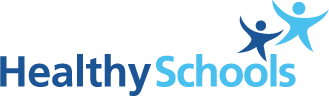 Healthy Schools, part of the Health and Wellbeing Service invites your school to become an Asthma Friendly School. This check list is a SELF VALIDATION check list and your certificate will reflect this. Return this form to provide evidence that you have met all essential criteria, and you will receive an Asthma Friendly Schools certificate valid for a 3 year period. An annual review of asthma management strategies should be undertaken by your school to ensure that polices and procedures are kept up to date. Please return by post, fax or email to: Health and Wellbeing ServiceResources available at  your website linkSchool inhaler request formSchool asthma policySchool action planSymptoms of an asthma attackConsent request for parentsName of SchoolAddressContact Details (asthma Lead)NamePhoneEmailtelephoneType of SchoolPrimary     SecondaryNumber of studentsNumber of students with asthmaTotal Number of staffNumber of staff received asthma training I declare that…………………………………………………………….(school name) has met the essential criteria of the Asthma Friendly Schools Programme and adopted an appropriate ‘Asthma Friendly’ Policy. I understand that Asthma Friendly Schools status is awarded to schools as an acknowledgement of their ongoing commitment to promote ‘Asthma Friendly’ behaviours through policy development and implementation, and a commitment to ‘Asthma Friendly’ principles in daily operations. Signed:                         Date: I declare that…………………………………………………………….(school name) has met the essential criteria of the Asthma Friendly Schools Programme and adopted an appropriate ‘Asthma Friendly’ Policy. I understand that Asthma Friendly Schools status is awarded to schools as an acknowledgement of their ongoing commitment to promote ‘Asthma Friendly’ behaviours through policy development and implementation, and a commitment to ‘Asthma Friendly’ principles in daily operations. Signed:                         Date:Person competing formPositionEssential CriteriaCompleteAn asthma policyA policy template is available to download from here: An asthma registerTo include all the names of the children with asthma and/or an inhaler in schoolAsthma training for staffAn asthma leadA person who is responsible for;ensuring staff training, asthma register is up to dateOrdering emergency inhalersEnsuring emergency kit complies with DoH guidanceEnsuing inhalers are in dateChildren have immediate access to their own inhalers at all times including school trips and when playing sportPurchase emergency inhaler and spacerGuidance on legislation can be downloaded from Weblink here (Children must have a separate consent for its use)Desirable criteriaCompleteGuidance for staff for recognising and treating an asthma attack Resourcces available at www.leedswestccg/childrensasthmaAction PlansAn action plan available for all children with asthma.  Encourage children to bring a copy from their surgery. School action plans also available to download and send home for completion at www.leedswestccg.nhs.uk/childresasthma